＜ウォークラリー機能の使い方＞更新日：令和4年10月24日※画面はイメージです。トップ画面下部の左から2番目のアイコン（Pに丸が付いたもの）をタップします。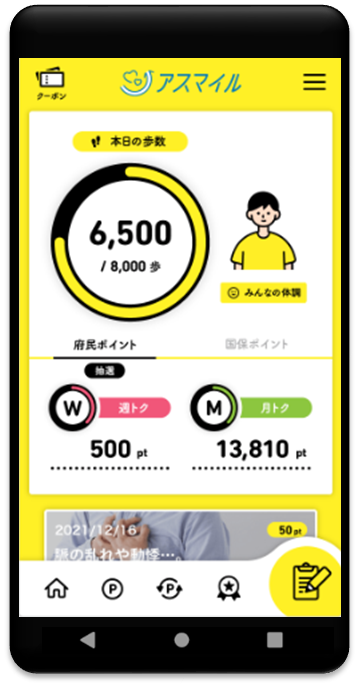 「ポイントを貯める」画面が表示されるので、「ウォークラリーに参加する」を選び、タップします。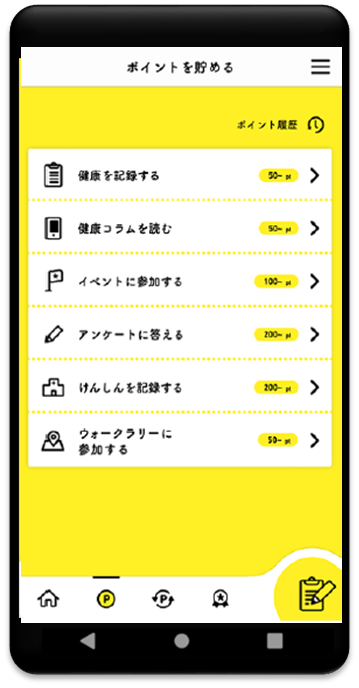 「ウォークラリー一覧」が表示されるので、好きなコースを選び、タップします。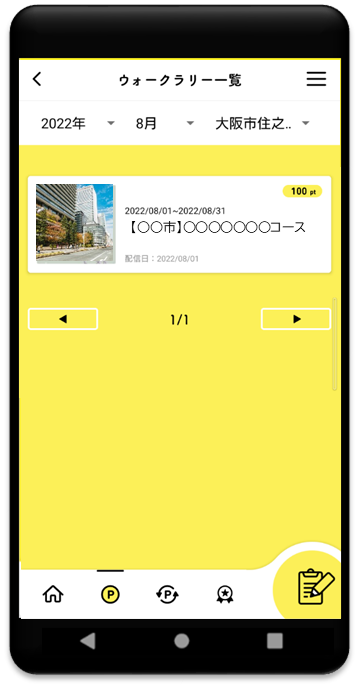 選んだコースの詳細が表示されます。スクロールして内容をご覧ください。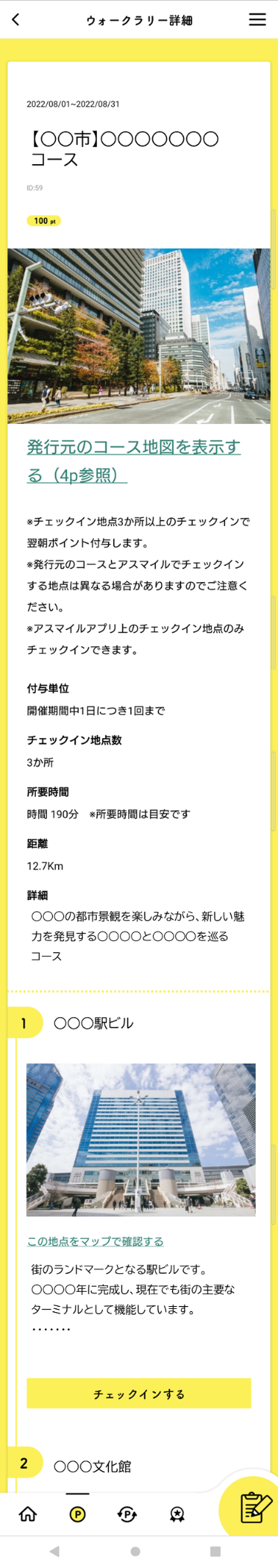 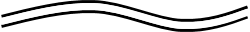 「チェックインする」をタップすると、以下の画面が表示されます。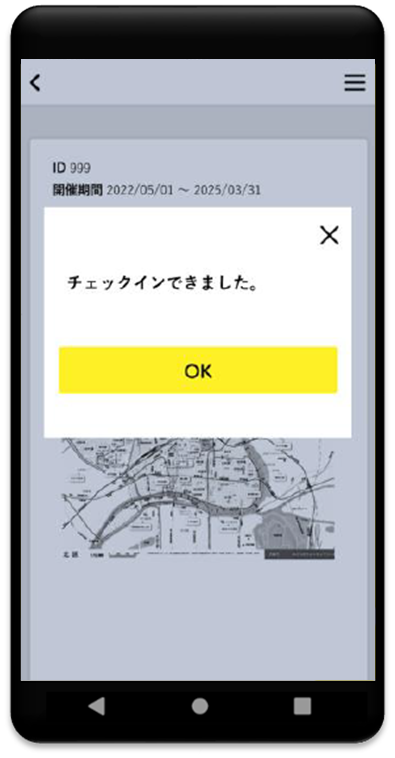 この画面が表示されない場合は、スマートフォンの設定により位置情報が利用できない可能性がありますので、「6.」をご覧ください。そのほか、スマートフォンの通信状況によりチェックインがしづらくなっている可能性があります。「チェックインする」をタップしたとき、位置情報の利用許可がされていない場合は、以下の画面が表示されます（OSバージョンにより位置情報の許可の画面表示等は異なる場合があります）。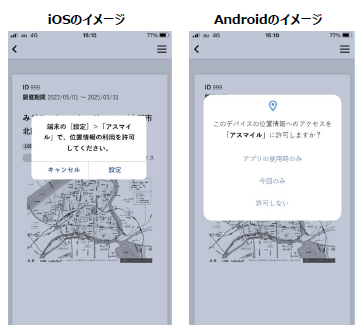 